Уважаемый Данил Владимирович!Просим Вас поместить информацию на сайт sun-oktyabrskoe В  раздел  ЭКОЛОГИЧЕСКАЯ  СТРАНИЧКА   далее   НАШИ МЕРОПРИЯТИЯ1.12.2018       Экологический праздник  «ПРОЩАЙ, ОСЕНЬ!»С уважением директор СЮН Л.В. НартикоеваПРОЩАЙ, ОСЕНЬ!1 декабря обучающиеся творческого объединения «Экологическая безопасность», под чутким руководством руководителя Токоевой Э.К.  провели тематическое мероприятие «Прощай, ОСЕНЬ!». Цель мероприятия: воспитание любви к прекрасному, к природе, к Родине. Развитие эстетического вкуса, чувства дружбы, умения веселиться. В ходе праздника было задействовано 30 обучающихся, так же  родители,. Осенний бал дал ребятам возможность не только рассказать о прекрасном времени года, но и проявить свои творческие способности. Дети пели песни и частушки, танцевали и участвовали в конкурсах.  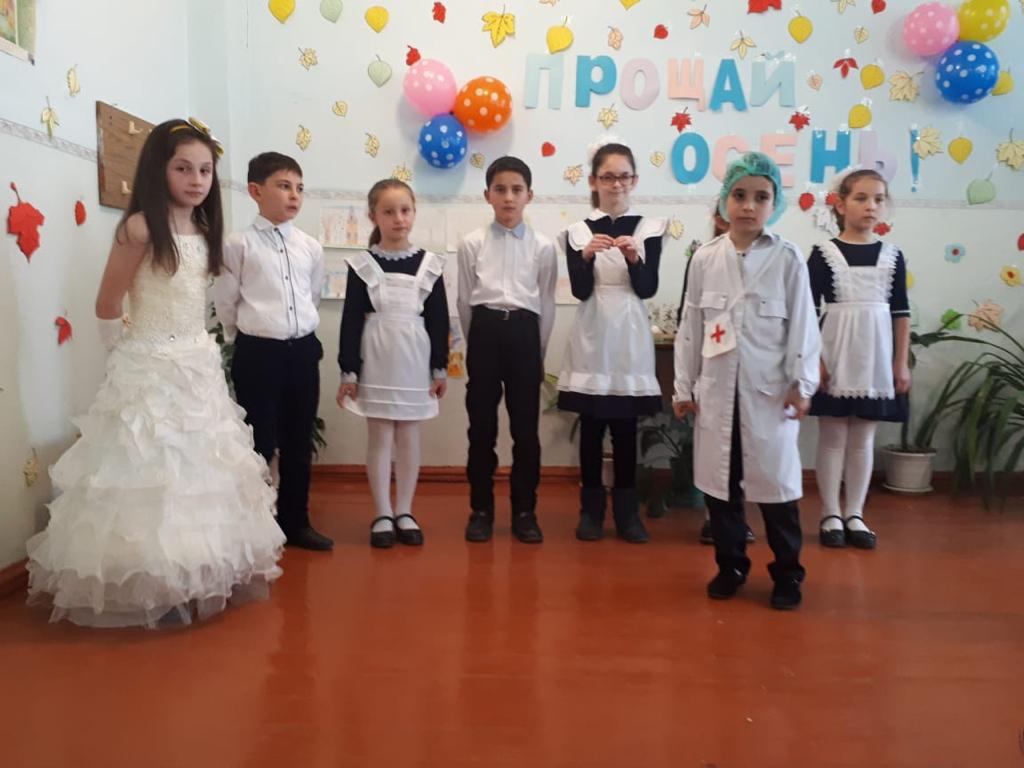 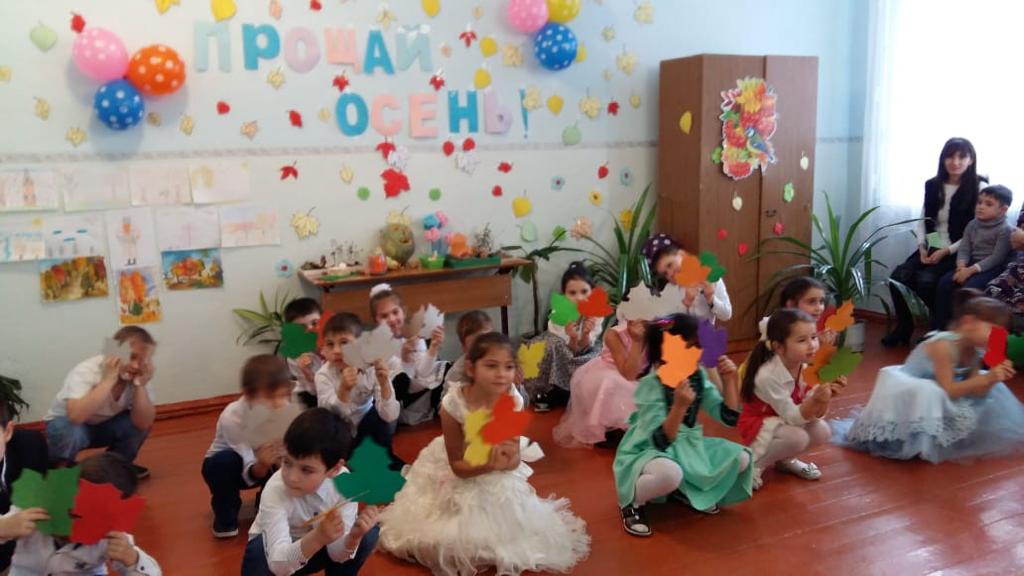 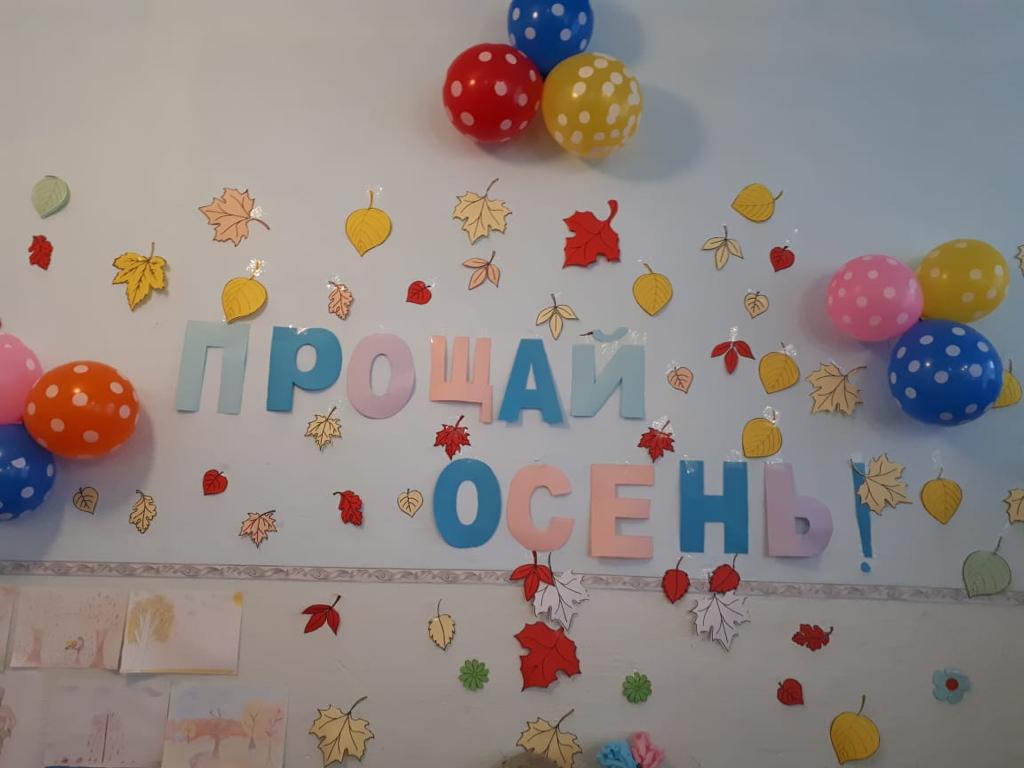 